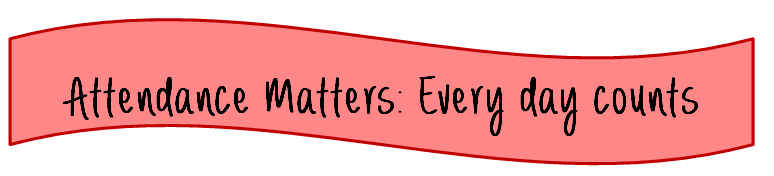 10 Tips to help you and your child make going to school easier: 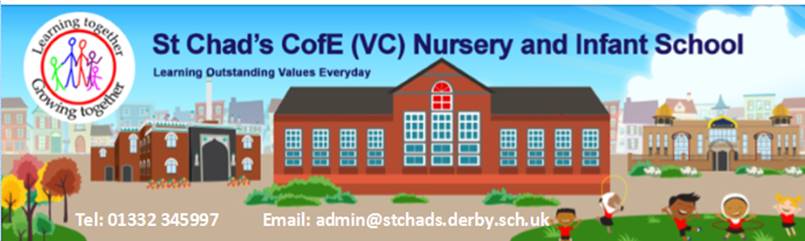 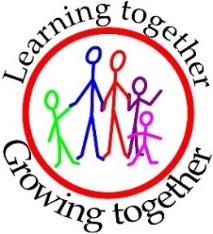     1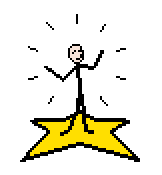 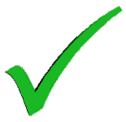 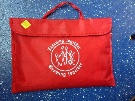 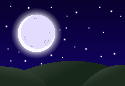 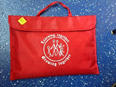 Help get your child’s book bag ready the night before.   2      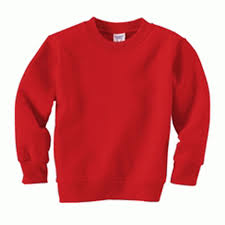 Make sure your child’s uniform is ready the night before.   3            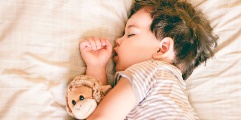 Get them to bed on time so they have a good night’s sleep.   4                  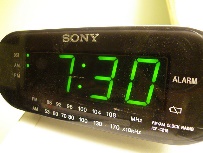 Set the alarm clock early enough to allow plenty of time to get ready.    5                       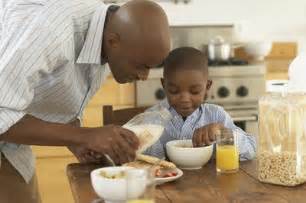 Make sure your child has a healthy breakfast.    6                             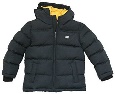 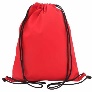 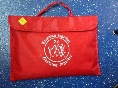 Check that your child has everything before you leave the house: coat, book bag, PE kit…    7                             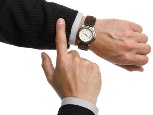 Leave plenty of time to get to school: punctuality is important.    8                             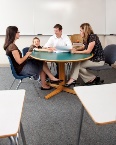 If your child is finding their school work too hard speak to their teacher.    9                             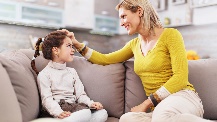 Talk to your child about what they did in school today.   10                                  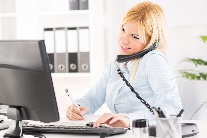 If you or your child are worried or unhappy about something, contact the school.